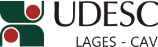 DESIGNA BANCA DE AVALIAÇÃO DA TESE DE DOUTORADO EM MANEJO DO SOLO.O Diretor Geral do Centro de Ciências Agroveterinárias, no uso de suas atribuições, RESOLVE:1 - Designar os abaixo relacionados para comporem a Banca de Avaliação da Tese de Doutorado em Manejo do Solo, intitulada “Poluição de água superficial e sedimento causada pela mineração de carvão”, da doutoranda SUZI MARI BRANDELERO, a ser realizada dia 23 de abril de 2015, às 14 horas, nas dependências do CAV/UDESC: Dr. DAVID JOSÉ MIQUELLUTI – (UDESC/Lages/SC) – PresidenteDrª. CRISTIANE VANESSA TAGLIARI CORRÊA – (IFC/Araquari/SC) – Membro externoDr. LUCIANO GEBLER – (EMBRAPA/Uva e Vinho/Vacaria/RS) – Membro externoDr. ÁLVARO LUIZ MAFRA – (UDESC/Lages/SC) – Membro Dr. MARCELO ALVES MOREIRA – (UDESC/Lages/SC) – MembroDr. FABRÍCIO TONDELLO BARBOSA – (UDESC/Lages/SC) - SuplenteJoão Fert NetoDiretor Geral do CAV/UDESCPORTARIA INTERNA DO CAV Nº 060/2015, de 07/04/2015